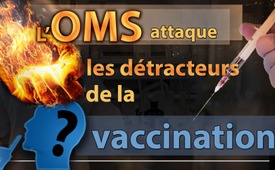 L’OMS attaque les détracteurs de la vaccination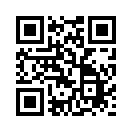 Selon l'OMS, le scepticisme à l'égard de la vaccination est une menace mondiale. Une raison de plus pour les politiciens et les médecins d'exiger la vaccination obligatoire, bien que cela viole la Loi fondamentale allemande. La population va-t-elle céder et les détracteurs de la vaccination vont-ils se taire ?Dans une publication de janvier 2019, l'OMS a déclaré que le scepticisme à l'égard de la vaccination était une menace mondiale. En fait, les opposants à la vaccination seraient une menace sociale et ils sont ainsi exposés à la diffamation et à l'exclusion « légale ». Dans ce contexte, les politiciens et le corps médical ont immédiatement exprimé la demande d’obligation vaccinale, bien que la vaccination obligatoire viole la Loi fondamentale allemande. 
Néanmoins, on insiste beaucoup pour forcer la population à accepter la vaccination obligatoire. 
On a l'impression qu'avec le soutien de l'OMS, le projet de loi fera finalement taire les détracteurs de la vaccination.de UGSources:www.spiegel.de/gesundheit/diagnose/impfen-who-erklaert-impfgegner-zur-globalen-bedrohung-fuer-die-gesundheit-a-1248913.html

www.aerzteblatt.de/nachrichten/103203/Spahn-verteidigt-Vorstoss-zur-ImpfpflichtCela pourrait aussi vous intéresser:#Vaccination-fr - oui ou non ? Faits et arrière-plans - www.kla.tv/Vaccination-frKla.TV – Des nouvelles alternatives... libres – indépendantes – non censurées...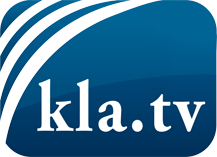 ce que les médias ne devraient pas dissimuler...peu entendu, du peuple pour le peuple...des informations régulières sur www.kla.tv/frÇa vaut la peine de rester avec nous! Vous pouvez vous abonner gratuitement à notre newsletter: www.kla.tv/abo-frAvis de sécurité:Les contre voix sont malheureusement de plus en plus censurées et réprimées. Tant que nous ne nous orientons pas en fonction des intérêts et des idéologies de la système presse, nous devons toujours nous attendre à ce que des prétextes soient recherchés pour bloquer ou supprimer Kla.TV.Alors mettez-vous dès aujourd’hui en réseau en dehors d’internet!
Cliquez ici: www.kla.tv/vernetzung&lang=frLicence:    Licence Creative Commons avec attribution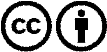 Il est permis de diffuser et d’utiliser notre matériel avec l’attribution! Toutefois, le matériel ne peut pas être utilisé hors contexte.
Cependant pour les institutions financées avec la redevance audio-visuelle, ceci n’est autorisé qu’avec notre accord. Des infractions peuvent entraîner des poursuites.